Опубликовано в информационном бюллетене «чернопенский вестник» №16 от 05.11.2020КОСТРОМСКАЯ ОБЛАСТЬКОСТРОМСКОЙ МУНИЦИПАЛЬНЫЙ РАЙОНСОВЕТ ДЕПУТАТОВЧЕРНОПЕНСКОГО СЕЛЬСКОГО ПОСЕЛЕНИЯтретьего созыва                                                       Р Е Ш Е Н И Е30 октября  2020 года     № 38						     п. СухоноговоВ связи с внесением изменений с 1января 2021 года в Налоговый Кодекс  Российской Федерации, руководствуясь Федеральным законом от 06.10.2003г. № 131-ФЗ "Об общих принципах организации местного самоуправления в Российской Федерации",  абзацем 2 пункта 1 статьи 397 Налогового кодекса РФ, Уставом муниципального образования Чернопенское сельское поселение Костромского муниципального района Костромской области, в целях приведения в соответствие с действующим законодательством нормативных правовых актов органов местного самоуправления, Совет депутатов Чернопенского сельского поселения  РЕШИЛ:Внести в решение Совета депутатов Чернопенского сельского поселения Костромского муниципального района Костромской области третьего созыва от 14.11.2019 г. № 44 «Об  установлении  земельного налога на территории Чернопенского сельского поселения Костромского муниципального района Костромской области» следующие изменения:Пункт 7 исключить. Опубликовать настоящее решение в информационном бюллетене «Чернопенский вестник»;   Настоящее решение вступает в силу с 1 января 2021 года,  но не ранее чем по истечении одного месяца со дня его официального опубликования.Приложение к решению Совета депутатов Чернопенского сельского поселения от 30.10.2020 г. № 38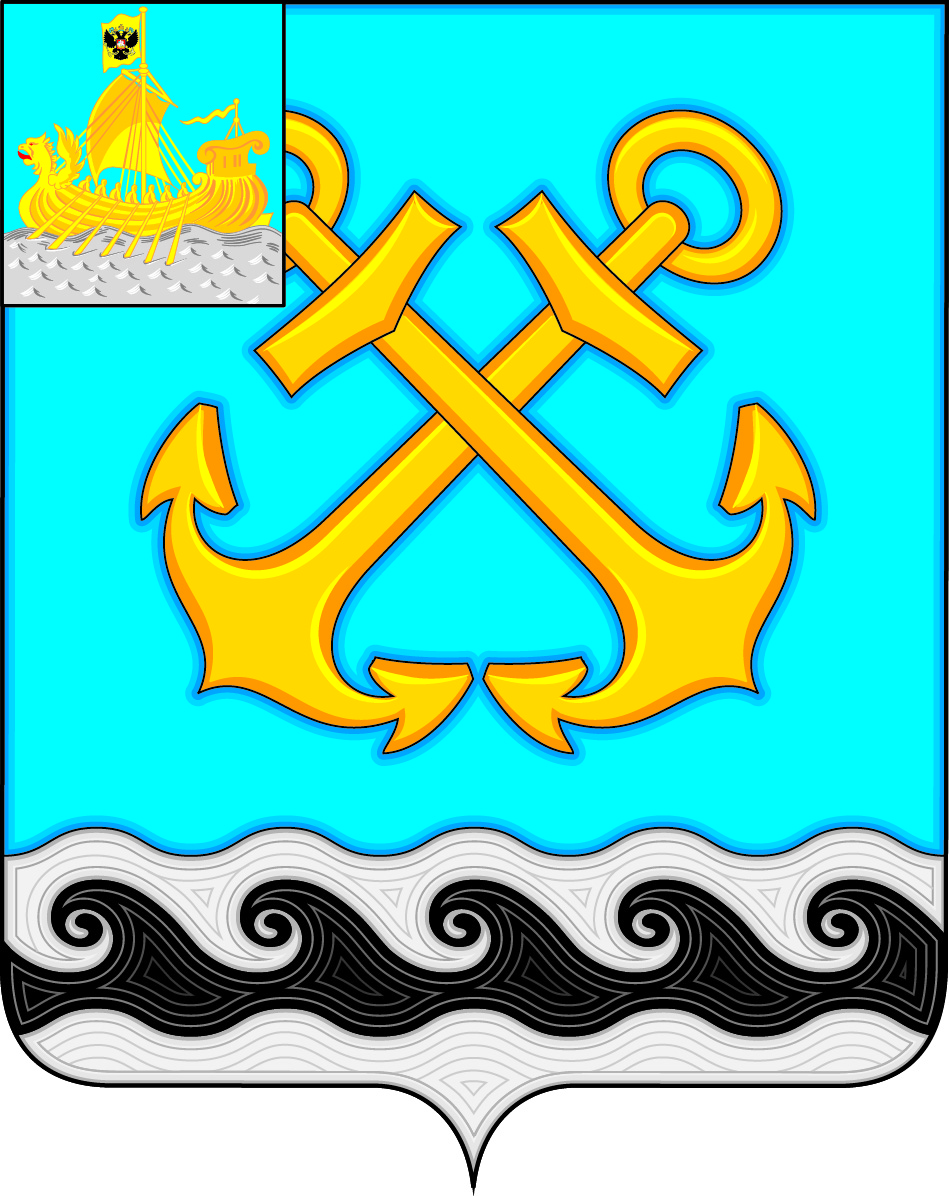 КОСТРОМСКАЯ ОБЛАСТЬКОСТРОМСКОЙ МУНИЦИПАЛЬНЫЙ РАЙОНСОВЕТ ДЕПУТАТОВЧЕРНОПЕНСКОГО СЕЛЬСКОГО ПОСЕЛЕНИЯтретьего созыва                                                        Р Е Ш Е Н И Е14 ноября  2019 года     № 	44					     п. СухоноговоРуководствуясь Федеральным законом от 06.10.2003г. № 131-ФЗ "Об общих принципах организации местного самоуправления в Российской Федерации",  Налоговым кодексом Российской Федерации, Уставом муниципального образования Чернопенское сельское поселение Костромского муниципального района Костромской области, в целях приведения в соответствие с действующим законодательством нормативных правовых актов органов местного самоуправления, Совет депутатов Чернопенского сельского поселения  РЕШИЛ:   1. Установить на территории Чернопенского сельского поселения Костромского муниципального района Костромской области земельный налог на земли, находящиеся в пределах границ Чернопенского сельского поселения  Костромского муниципального района Костромской области; 2. Земельный налог устанавливается главой 31 Налогового кодекса Российской Федерации и настоящим решением, вводится в действие и прекращает действовать в соответствии с Налоговым кодексом РФ и настоящим решением, обязателен к уплате на территории Чернопенского сельского поселения Костромского муниципального района Костромской области; 3. Налоговые ставки, применяемые на территории Чернопенского сельского поселения Костромского муниципального района Костромской области, устанавливаются в следующих размерах:  1) 0,3% в отношении земельных участков:-  отнесенных к землям сельскохозяйственного назначения или к землям в составе зон сельскохозяйственного использования в населенных пунктах и используемых для сельскохозяйственного производства»;  - занятых жилищным фондом и объектами инженерной инфраструктуры жилищно-коммунального комплекса (за исключением доли в праве на земельный участок, приходящейся на объект, не относящийся к жилищному фонду и к объектам инженерной инфраструктуры жилищно-коммунального комплекса) или приобретенных (предоставленных) для жилищного строительства (за исключением земельных участков, приобретенных (предоставленных) для индивидуального жилищного строительства, используемых в предпринимательской деятельности);-  приобретенных (предоставленных) для размещения индивидуальных гаражей;- не используемых в предпринимательской деятельности, приобретенных (предоставленных) для ведения личного подсобного хозяйства, садоводства, огородничества или животноводства,  дачного хозяйства; а также земельных участков, общего назначения, предусмотренных Федеральным законом  от 29.07.2017 № 217-ФЗ «о ведении гражданами садоводства и огородничества для собственных нужд и о внесении в отдельные законодательные акты РФ»;- ограниченных в обороте в соответствие с законодательством Российской Федерации, предоставленных для обеспечения обороны, безопасности и таможенных нужд;2) 1,5% в отношении прочих земельных участков;   4.  Установить, что для организаций и физических лиц, имеющих в собственности,  постоянном (бессрочном) пользовании или пожизненном наследуемом владении земельные участки, являющиеся объектом налогообложения на территории сельского поселения, льготы, установленные в соответствии со статьёй 395 Налогового кодекса действуют в  полном объёме;   4.1.  В соответствии с полномочиями, предоставленными п. 2 ст. 387 Налогового кодекса РФ, освободить от уплаты земельного налога:1) органы местного самоуправления в отношении земельных участков, непосредственно используемых органами местного самоуправления для решения вопросов местного значения и исполнения отдельных государственных полномочий;2)  ветеранов и инвалидов Великой Отечественной войны;5.   Налоговые льготы, установленные пунктом 4 настоящего решения не  применяются в отношении земельных участков (частей, долей земельных участков),  сдаваемых в аренду;   6. Налогоплательщики - организации исчисляют сумму налога (сумму авансовых платежей по налогу) самостоятельно, сумма налога, подлежащая уплате в бюджет налогоплательщиками - физическими лицами, исчисляется налоговыми органами;  7. Отчетными периодами для налогоплательщиков - организаций признаются первый квартал, второй квартал и третий квартал календарного года. Налогоплательщики, в отношении которых отчетный период определен как квартал, исчисляют суммы авансовых платежей по налогу по истечении первого, второго и третьего квартала текущего налогового периода как одну четвертую соответствующей налоговой ставки процентной доли кадастровой стоимости земельного участка по состоянию на 1 января года, являющегося налоговым периодом. Срок уплаты земельного налога для налогоплательщиков-организаций подлежит уплате в срок не позднее 2 февраля года, следующего за истекшим налоговым периодом; (пункт исключен решением Совета депутатов от 30.10.2020 г. № 38)8.1. Решение Совета депутатов от 31.05.2018 № 20 «Об установлении земельного налога на территории Чернопенского сельского поселения Костромского муниципального района Костромской области»  (в редакции решения  от 29.11.2018  № 62);8.2.  Решение Совета депутатов от 29.11.2018 № 62 «О внесении изменений и дополнений в решение Совета депутатов Чернопенского сельского поселения Костромского муниципального района  Костромской области третьего созыва от  31.05.2018 № 20 «Об  установлении  земельного налога на территории Чернопенского сельского поселения»;  9. Опубликовать настоящее решение в информационном бюллетене «Чернопенский вестник»;     10.   Настоящее решение вступает в силу с 1 января 2020 года,  но не ранее чем по истечении одного месяца со дня его официального опубликования.О внесении изменений в решение Совета депутатов от 14.11.2019 г. № 44 «Об  установлении  земельного налога на территории Чернопенского сельского поселения Костромского муниципального района Костромской области»Глава Чернопенского сельского поселения Костромского муниципального района Костромской области, Председатель Совета депутатов  Чернопенского сельского поселения Костромского муниципального района Костромской области  третьего созыва                                         Е.Н. ЗубоваОб  установлении  земельного налога на территории Чернопенского сельского поселения Костромского муниципального района Костромской областиГлава Чернопенского сельского поселения Костромского муниципального района Костромской области, Председатель Совета депутатов  Чернопенского сельского поселения Костромского муниципального района Костромской области  третьего созыва                                      Е.Н. Зубова